Agriculture - Grade 5 of Term 1 Exams 2023 SET 1 QUESTIONSGrade 5 pupils were investigating on the best soil for modelling. Which answer did they give?When making compost manure which activity helps in quick rotting of the compost heap? (Adding ash, Adding kitchen waste, Sprinkling water)Which of the animals below can be classified as harmfulMongooseDogGoatThe soil which holds very little water isWrite True or False 
Cotton grows very well in loam soil.Draw a watering can for practicing drip irrigation.Which of the following is NOT a use of water in the farmMixing farm chemicalsWatering animalsWatering plantsExplain the use of a scare crow in a farmWrite 3 materials that can be used to make a scare crow (3mks) Write down 2 ways of soil recovery........................... is the carrying away of top fertile soil by water or wind. A ................. bed is a small raised area of land prepared to sow seeds. Write down two types of waste which should not be put in a waste pit.What is the importance of mulching?Removing the weak or thin seedlings to allow space for healthy growing seedlings is called (irrigation, transplanting, thinning)Draw the tool used by a farmer for transplantingWhat is the colour of unripe tomatoes?.Write down two leguminous cropsManure adds ................... to the soil.Which animal gives us milk and mutton?ANSWERSclay soilAdding kitchen wasteMongoosesandy soilTrue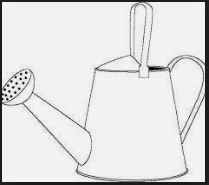 Mixing farm chemicalsto deter birds or other animals from eating or otherwise disturbing seeds, shoots, and fruit; its name derives from its use against the crow.Grass clippings, hay, wood chips, leaves and ragsuse of green manure (uprooted or sown crop parts incorporated or left on topsoil), cover crops, crop rotation and organic compost.soil erosionseedold batteries, pesticides, paint, and car oilMulches conserve the soil moisture, enhance the nutrients status of soil, control the erosion losses, suppress the weeds in crop plants, and remove the residual effects of pesticides, fertilizers, and heavy metals. Mulches improve the aesthetic value of landscapes and economic value of crops.thinninggreenbeans, soybeans, peas, chickpeas, peanuts, lentils, lupins, mesquite, carob, tamarind, alfalfa, and clover.nutrients / organic mattersheep